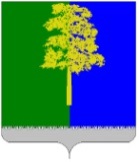 Муниципальное образование Кондинский районХанты-Мансийского автономного округа – ЮгрыАДМИНИСТРАЦИЯ КОНДИНСКОГО РАЙОНАПОСТАНОВЛЕНИЕВ соответствии с Федеральным законом от 06 октября 2003 года № 131-ФЗ       «Об общих принципах организации местного самоуправления в Российской Федерации» администрация Кондинского района постановляет: 1. Внести в постановление администрации Кондинского района                                        от 17 июня 2019 года № 1187 «Об утверждении административного регламента предоставления муниципальной услуги на выдачу разрешения на выполнение авиационных работ, парашютных прыжков, демонстрационных полетов воздушных судов, полетов беспилотных воздушных судов (за исключением полетов беспилотных воздушных судов с максимальной взлетной массой менее 0,25 кг), подъема привязных аэростатов над населенными пунктами Кондинского района, а также посадка (взлет) на расположенные в границах населенных пунктов Кондинского района площадки, сведения о которых не опубликованы в документах аэронавигационной информации» следующее изменение:Пункт 4 постановления изложить в следующей редакции:«4. Контроль за выполнением постановления возложить на заместителя главы района А.И. Уланова».  2. Обнародовать постановление в соответствии с решением Думы Кондинского района от 27 февраля 2017 года № 215 «Об утверждении Порядка опубликования (обнародования) муниципальных правовых актов и другой официальной информации органов местного самоуправления муниципального образования Кондинский район» и разместить на официальном сайте органов местного самоуправления Кондинского района. 3. Постановление вступает в силу после его обнародования.ки/Банк документов/Постановления 2024от 24 января 2024 года№ 76пгт. МеждуреченскийО внесении изменения в постановление администрации Кондинского района от 17 июня 2019 года № 1187 «Об утверждении административного регламента предоставления муниципальной услуги на выдачу разрешения на выполнение авиационных работ, парашютных прыжков, демонстрационных полетов воздушных судов, полетов беспилотных воздушных судов (за исключением полетов беспилотных воздушных судов с максимальной взлетной массой менее 0,25 кг), подъема привязных аэростатов над населенными пунктами Кондинского района,             а также посадка (взлет) на расположенные в границах населенных пунктов Кондинского района площадки, сведения о которых не опубликованы в документах аэронавигационной информации»Глава районаА.А.Мухин